REVIEW 1Look at the picture and write.Odd one out.1. purple                       wet                    yellow               green.2. chicken                      stop               noodles              soup.3. slide                        chicken             run                    swing.4.chips                        ice cream          candy                run.5.sunny                       pillow               blanket              bear.6. police  officer         red light         farmer               doctor .7. red light             green light          teacher            yellow lightTran Phu Primary schoolClass : __________Student’s name :______________________Scores :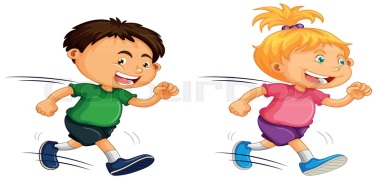 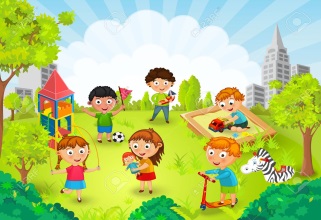 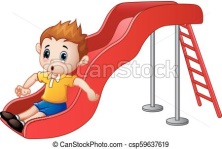 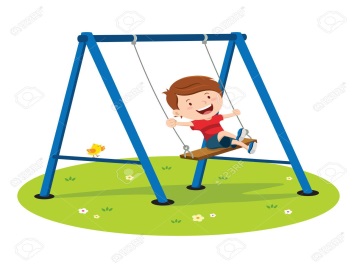 